План – конспект урока по теме «Решение квадратных неравенств»Тема: Решение квадратных неравенств.УМК: Алгебра. 8 класс. В 2 ч. Ч. 1. Учебник для учащихся общеобразовательных учреждений / [А. Г. Мордкович и др.]; под ред. А. Г. Мордковича. – 12-е изд., испр. и доп. – М. : Мнемозина, 2010. –215с. : ил.Алгебра. 8 класс. В 2 ч. Ч. 2. Задачник для учащихся общеобразовательных учреждений / [А. Г. Мордкович и др.]; под ред. А. Г. Мордковича. – 12-е изд., испр. и доп. – М. : Мнемозина, 2010. – 271 с. : ил.Класс: 8Тип урока: комбинированный урок.Цель урока: закрепление ранее изученного материала + изучение нового материала - решение квадратных неравенств.Задачи урока:личностныеввести понятие квадратного неравенства;развивать умение находить корни квадратного трехчлена;изучить алгоритм решения квадратного неравенства;научиться решать неравенства графическим способом;познакомиться с возможностями построения геометрической модели в среде электронных таблиц.метапредметныесформировать коммуникационные умения, связанные с представлением информации (построение геометрической модели (графиков));развивать аналитическое мышление;развивать речь, в том числе, математическую.предметные формирование коммуникационной компетентности в общении и сотрудничестве со сверстниками.Оборудование:ученикам:учебник, задачник, тетрадь;чертежные принадлежности.учителю:вопросы к беседе «Вспомним предыдущую тему»;проектор, интерактивная доска;презентация на тему «Решение квадратных уравнений»;готовые варианты самостоятельных работ для учащихся;памятка для учащихся с алгоритмом решения квадратных неравенств.Ход урокаКонспект урока Организационный момент – 2 минуты.Учитель сообщает тему урока, задачи учебной деятельности. Учащиеся самостоятельно ставят перед собой цели на уроке.2   Основная часть – весь урок сопровождается презентацией.2.1 Актуализация знаний «Вспоминаем прошлую тему» - 8 минут.- Дайте определение квадратному трехчлену.- Что значит найти корни квадратного трехчлена? (Решить квадратное уравнение.)- Как определить сколько корней имеет квадратный трехчлен? (Вычислить дискриминант.)Самостоятельная работа. Выполняется на отдельном листе. По окончанию сдается учителю.Решить квадратные уравнения:2x2 – 4x + 5 = 0 (D < 0 , корней нет);x2 – 5x + 6 = 0 (D > 0, 2 корня);3. 3x2 – 6x + 3 = 0 (D = 0, один корень).- Если в записи добавить равно, какая функция получиться и что будет являться ее графиком? (Квадратичная функция, графиком будет парабола.)- Чем будут являться корни квадратного трехчлена для графика квадратичной функции? (Точками пересечения с осью ОХ.)- Сколько точек пересечения может быть? (1,2 точки или не одной.)- Как определить куда направлены ветви параболы (вверх или вниз)? (По знаку коэффициента а.)- Как по графику определить, когда функция принимает положительные значения или отрицательные? (Промежутки, где график лежит выше оси ОХ, У>0; промежутки, где график лежит ниже оси ОХ, У<0.)Подведение итогов устной работы.2.2 Изучение нового материала - 25 минут.Запись определения квадратного неравенства в тетради. «Квадратное неравенство – это неравенство вида ax2 +bx + c > 0 (< 0), где а ≠ 0 ».Для того, чтобы научиться решать квадратные неравенства нам надо познакомиться с алгоритмом решения. Давайте на примере решения одного неравенства попробуем построить этот алгоритм.Из задачника - П. 34; №34.1 в) x2 – 4x + 3 < 0Один из учащихся решает у доски, учащиеся записывают решение в тетрадях и помогают в построении алгоритма; на основе выводов, сделанных учащимися, учитель записывает алгоритм решения на доске.РешениеНайдем дискриминант и корни квадратного трехчлена.D= b2 – 4ac = 16 – 4 ∙ 3 ∙ 1 = 16 – 12 = 4 > 0  2 корня.x1 = (-b +  = 6/2 = 3;x2 = (-b -  = 2/2 = 1.	          (Точки пересечения с осью абсцисс.)Схематично построим график функции у = x2 – 4x + 3 < 0, ветвинаправлены вверх.                      1                             3                 Какие промежутки нам нужны? (где у < 0) Назовите их (1; 3).АлгоритмНайти корни квадратного трехчлена ax2 + bx + c.Отметить найденные корни на оси ОХ и определить куда (вверх или вниз) направлены ветви параболы, служащей графиком функции у = ax2 + bx + c, построить схематически график.С помощью полученной геометрической модели определить, на каких промежутки, на которых функция принимает положительные (отрицательные) значения.Давайте сравним алгоритм, который построили мы с алгоритмом в учебнике.(Учащиеся читают алгоритм из учебника и сравнивают с алгоритмом, записанным на доске. Алгоритм из учебника дублируется в презентации).В зависимости от полученных корней и знака коэффициента a возможно одно из шести расположений графика функции 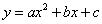 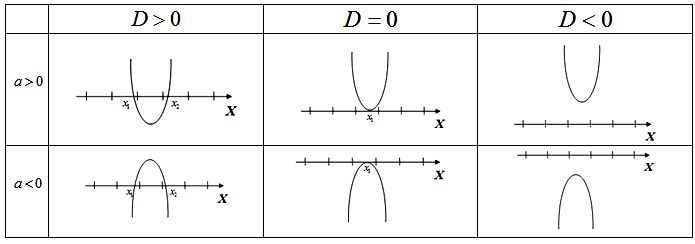 Замечание: стоит обратить внимание на знаки в неравенстве. Они могут быть «строгими» и «не строгими». Как это влияет на решение?Из задачника – п. 34, стр. 199 – 200, №34.2 (в, г), №34.3 (а, б), №34.5 (а, в).У доски 6 человек.№34. 2 Решить неравенство:в) х2 + 4х + 3 ≥ 0;г) х2 - 12х – 45 < 0.№34. 3 Решить неравенство:а) – x2 + 6x – 5 < 0;б) – x2 - 2x + 5 ≥ 0.№34.5 Решить неравенство:а) – 5x2 + 4x + 1 > 0;в) – 6x2 + 13x + 5 < 0.Рассмотрим еще несколько случаев решения квадратного неравенства.2x2 – x + 4 < 0Действуем согласно алгоритму. (Рисунок к заданию выполняется на доске).D = 1 – 4 ∙ 2 ∙ 4 = 1 – 32 = -31 < 0  корней нет.Задача – проблема: как решить подобное неравенство не имея корней?Обратимся к учебнику (часть 1) – п. 34, стр. 203 – 204.Рассмотрим Теорему 1 и Теорему 2, сделаем выводы и решим данное неравенство.Теорема1. Если квадратный трехчлен ax2 + bx + c не имеет корней (т.е. его дискриминант D – отрицательное число) и при этом  a > 0, то при всех значениях x выполняется неравенство ax2 + bx + c > 0.Вывод: если D < 0, a > 0, то неравенство ax2 + bx + c > 0 выполняется при всех x, а неравенство ax2 + bx + c ≤ 0 не имеет решений.Теорема 2. Если квадратный трехчлен ax2 + bx + c не имеет корней (т.е. его дискриминант D – отрицательное число) и при этом  a < 0, то при всех значениях x выполняется неравенство ax2 + bx + c < 0.Вывод: если D < 0, a < 0, то неравенство ax2 + bx + c < 0 выполняется при всех x, а неравенство ax2 + bx + c ≥ 0 не имеет решений.Вернемся к решению неравенства.Так как корней нет, а старший коэффициент трехчлена (при а – 2) положителен, следовательно, согласно Теореме 1 неравенство выполняется при всех значениях х, т. е. решением неравенства служит вся числовая прямая – (-∞; +∞).Рассмотрим еще одно неравенство.-х2 + 3х – 8 ≥ 0Решение – согласно алгоритму. (Рисунок к заданию выполняется на доске).D = 9 – 4 ∙ (- 8) ∙ (- 1) = 9 – 32 = - 23 < 0  корней нет.Так как старший коэффициент трехчлена (при а – (-1)) отрицателен, следовательно, согласно Теореме 2 неравенство не выполняется ни при каком значении х, т. е. данное неравенство не имеет решений.Ответ: (-∞; +∞), нет решений.№34.9 (г)5х2 + 8х – 4 ≥ 0Решение:Разложим квадратный трехчлен на множители, воспользовавшись формулой - ax2 + bx + c = а(х – х1) (х – х2).D = 64 – 4  5  (- 4) = 64 +80 = 144.х1/2 = (-8 ± 12) / 10 = 0,4 / (-2).Получаем, 5 (х – 0,4) (х + 2).Отметим на числовой прямой корни трехчлена: -2 и 0,4.           +                       -                     +                    -2                         0,4Рассматриваем каждый интервал– х ≤ -2; -2 ≤ x ≤ 0.4; x ≥ 0.4, методом подбора вместо х в неравенство подставляем значения из данного интервала, т.о. определяем знак интервала. Согласно знаку неравенства нам необходим интервал там, где х больше 0, следовательно, это – (-∞; -2] и [ 0,4; +∞).Ответ: (-∞; -2] и [ 0,4; +∞).Замечание: метод рассуждений, который мы применяли в этом примере называют методом интервалов, с которым мы более подробно познакомимся в 9 классе.Решение заданий на закрепление материала с http://www.fipi.ru.Решите неравенство: (3х – 7)2 ≥ (7х – 3)2;Решите неравенство: (3х – 5)2 ≥ (5х – 3)2.Самостоятельная работа – 10 минут.Класс делиться на три варианта (по рядам). Текс самостоятельной работы на интерактивной доске.Задание со звездочкой * является заданием повышенной сложности, дополнительная оценка.Вариант 1. Решить неравенство: х2 – 2х – 1 > 0Найдите корень уравнения: (х – 2)2 + (х + 6)2 = 2х2Решить неравенство: х2 – 4х + 3 ≤ 0Вариант 2.Решить неравенство: -х2 – 2х + 1 < 0Найдите корень уравнения: (х + 1)2 + (х - 3)2 = 2х2Решить неравенство: х2 – 4х + 3 > 0Вариант 3.Решить неравенство: 2х2 + 2х - 1 ≥ 0Найдите корень уравнения: (х - 6)2 + (х - 3)2 = 2х2Решить неравенство: х2 – 4х + 3 ≥ 04)*(задание для всех учащихся) в задачнике №34.36 Задание со звездочкой повышенной сложности для дополнительной оценки.3 Итог урока – 2 минуты.3.1 Рефлексия.Разделите тетрадный лист на три равные части. В первой колонке напишите все положительные стороны нашего урока (что нового вы узнали, что вам понравилось, что удалось и т.д), во втором – все отрицательные моменты (что не удалось, что осталось непонятным), а в третьей – оцените работу учителя и всего класса в целом и чем вы дополнили данное занятие.3.2 Домашнее задание.Работа с учебной информацией: знать алгоритм решения квадратного неравенства.Задачи на закрепление: решить № 34. 3 в, №34ю5 г, №34.9 б, №34.12 в, г, №34.20 а.Этапы урокаДидактические задачи1. Организация начала урокаСообщение темы урока, задач учебной деятельности.2. Повторение теоретических знаний и практических умений.Повторение теоретических знаний и практических умений учащихся, требуемых для изучения новой темы.3. Введение нового материала.Ввести алгоритм решения квадратных неравенств с помощью графического метода, на примере решения неравенства.Работа с учебником.4. Применение полученных знаний.Отработка навыков решения неравенств.5. Проведение самостоятельной работы.Проверить уровень усвоения темы.6. Подведение итогов урокаОценка успешности достижения цели урока